RUJAN2022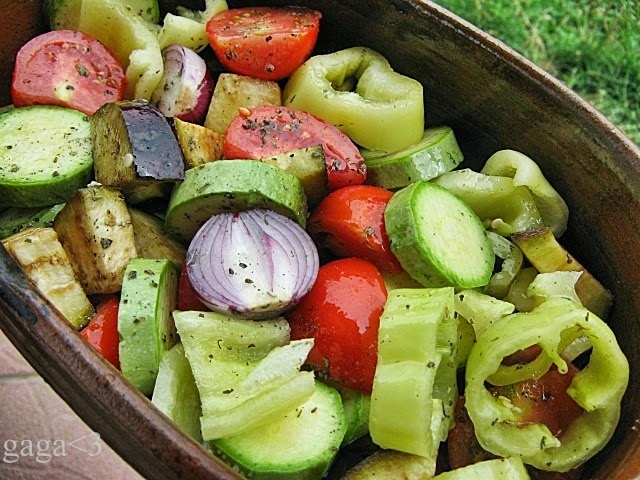 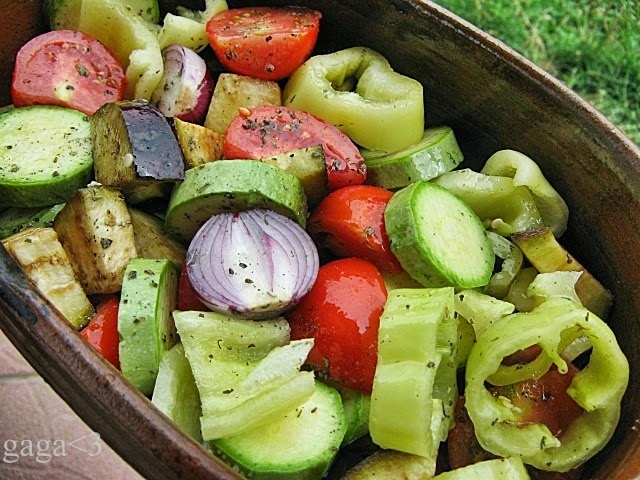 123456789101112131415161718SLANI ROŠČIĆ + ČAJTJESTENINA BOLOGNESEHRENOVKE + KUHANA JAJAVARIVO MAHUNE S KOBASICOMKRUH, MARMELADA + MLIJEKO19202122232425KRUH + MLIJEČNI NAMAZ + ČAJGRAH SA SLANINOM I KOBASICOMGRIZ + VOĆEĆUFTE + PIREKIFLA + JOGURT2627282930KRUH + LINO LADA + ČAJGULAŠ S TJESTENINOM + SALATAPAHULJICE + MLIJEKOPILEĆI MEDALJONI + POVRĆE NA MASLACUKRUH + MLIJEČNI NAMAZ + BIJELA KAVA